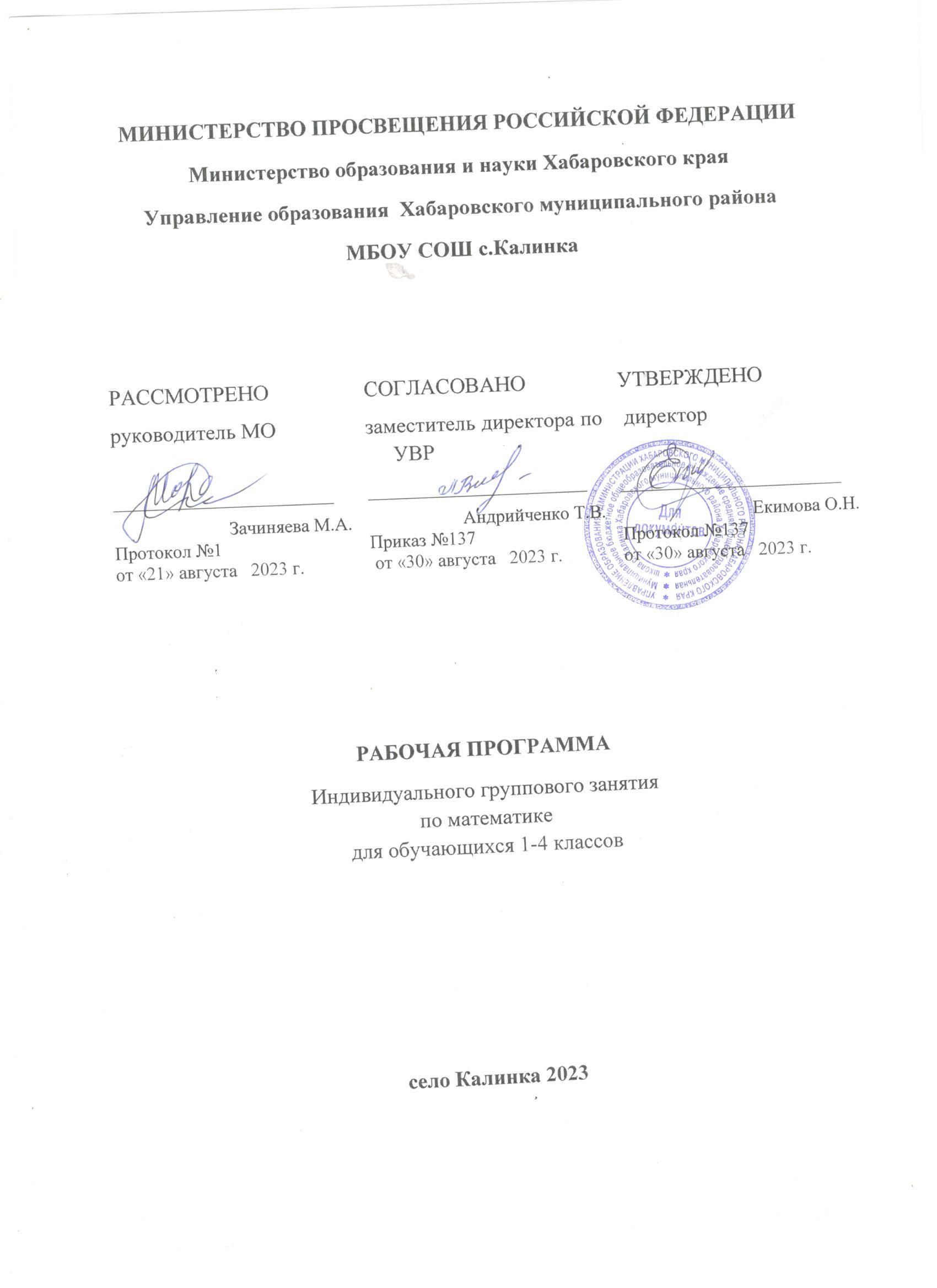 РАБОЧАЯ ПРОГРАММА Индивидуальных групповых занятий по математикедля учащихся 1-3 классовЦель программы.Развитие познавательных способностей и общеучебных умений и навыков у учащихся начальной школы.Расширение зоны ближайшего развития ребёнка и последовательный перевод её в непосредственный актив, то есть в зону актуального развития.Задачи программы.Создать условия для развития у детей познавательных интересов, формирование стремления ребенка к размышлению и поиску.Обеспечить становление у детей развитых форм сознания и самосознания.Обучить приемам поисковой и творческой деятельности.Развитие комплекса свойств личности, которые входят в понятие «творческие способности».Сформировать представление о математике как форме описания и методе познания окружающего мира.Система занятий по курсу позволяет решать следующие аспекты: познавательный, развивающий, воспитывающий.Познавательный аспектформирование и развитие различных видов памяти, внимания, воображения, а также логического мышления;формирование и развитие общеучебных умений и навыков.формирование общей способности искать и находить новые решения, необычные способы достижения требуемого результата, новые подходы к рассмотрению предлагаемой ситуации.Развивающий аспектсоздать условия для развития мышления в ходе усвоения таких приемов мыслительной деятельности, как умение анализировать, сравнивать, синтезировать, выделять главное, доказывать и опровергать, делать умозаключения;способствовать развитию пространственного восприятия и сенсорно-моторной координации.развитие речи.Воспитывающий аспектвоспитание системы нравственных межличностных отношений.Таким образом, целью обучения логике является развитие и совершенствование познавательных процессов (внимания, восприятия, воображения, различных видов памяти, мышления) и формирование ключевых компетенций обучающихся.Принципы построения программы.1) системность: задания располагаются в определённом порядке;2) принцип «спирали»: через каждые 7 занятий задания повторяются;3) принцип «от простого - к сложному»: задания постепенно усложняются;4) увеличение объёма материала;5) наращивание темпа выполнения заданий;6) смена разных видов деятельности.Отличительными особенностями рабочей программы по данному курсу являются:определение видов организации деятельности учащихся, направленные на достижение личностных, метапредметных и предметных результатов освоения учебного курса;в основу реализации программы положены ценностные ориентиры и воспитательные результаты;достижения планируемых результатов отслеживаются в рамках внутренней системы оценки: педагогом, администрацией, психологом.Возраст детей, участвующих в реализации программы:Курс  представляет систему интеллектуально-развивающих занятий для детей в возрасте от 7 до 11 лет.Сроки реализации.Программа рассчитана на 3 года. Курс включает одно занятие в неделю, 33-34 занятия за учебный год с первого по третий класс. Эти занятия отличаются тем, что имеют не учебный характер. Так серьезная работа принимает форму игры, что очень привлекает и заинтересовывает младших школьников.Режим занятий.Занятия проводятся 1 раз в неделю. Продолжительность занятий: 1 класс – 35 минут, 2 – 3 классы – 40 минут.Формы занятий:по количеству детей, участвующих в занятии: коллективная, групповая;по особенностям коммуникативного взаимодействия: практикум, тренинг, семинар, ролевая и деловая игра;по дидактической цели: вводные занятия, занятия по углублению знаний, практические занятия, комбинированные формы занятий.На занятиях предлагаются задания неучебного характера. Так серьёзная работа принимает форму игры, что очень привлекает и заинтересовывает младших школьников.Основное время на занятиях занимает самостоятельное выполнение детьми логически-поисковых заданий. Благодаря этому у детей формируются общеучебные умения: самостоятельно действовать, принимать решения, управлять собой в сложных ситуациях.На каждом занятии после самостоятельной работы проводится коллективная проверка решения задач. Главное здесь не в том, чтобы выделить тех, кто выполнил задание верно, и конечно, никак не в том, чтобы указать на детей, допустивших ошибки. А в том, чтобы дети узнали, как задание выполнить верно и, главное, почему другие варианты скорее всего ошибочны. Поэтому, выясняя с детьми правильность выполнения задания, не следует ограничиваться лишь упоминанием, что «так неверно», а нужно пояснить: «...задание надо было выполнить так потому, что...». Такой формой работы создаются условия для нормализации самооценки у разных детей, а именно: у детей, у которых хорошо развиты мыслительные процессы, но учебный материал усваивается плохо за счет слабо развитых психических процессов (например, памяти, внимания) самооценка повышается. У детей же чьи учебные успехи продиктованы, в основном, прилежанием и старательностью, происходит снижение завышенной самооценки.Занятия построены таким образом, что один вид деятельности сменяется другим. Это позволяет сделать работу детей динамичной, насыщенной и менее утомительной благодаря частым переключениям с одного вида мыслительной деятельности на другой.Занятие - интеллектуальная игра, занятие - соревнование, беседа- диалог, практические работы, словотворчество, тренинг, решение логически-поисковых заданий.Виды деятельности: игровая, познавательнаяОписание ценностных ориентиров содержания курсаЦенность истины – это ценность научного познания как части культуры человечества, разума, понимания сущности бытия, мироздания.Ценность человека как разумного существа, стремящегося к познанию мира и совершенствованию.Ценность труда и творчества как естественного условия человеческой деятельности и жизни.Ценность свободы как свободы выбора и предъявления человеком своих мыслей и поступков, но свободы, естественно ограниченной нормами и правилами поведения в обществе.Ценность гражданственности – осознание себя как члена общества, народа, представителя страны и государства.Ожидаемые результаты.Основной результат обучения - расширение зоны ближайшего развития ребёнка и последовательный перевод её в непосредственный актив, то есть в зону актуального развития.Программа обеспечивает достижение выпускниками начальной школы следующих личностных, метапредметных и предметных результатов.Личностные результатыЦелостное восприятие окружающего мира.Развитую мотивацию учебной деятельности и личностного смысла учения, заинтересованность в приобретении и расширении знаний и способов действий, творческий подход к выполнению заданий.Рефлексивную самооценку, умение анализировать свои действия и управлять ими.Навыки сотрудничества со взрослыми и сверстниками.Установку на здоровый образ жизни, наличие мотивации к творческому труду, к работе на результат.Метапредметные результатыСпособность принимать и сохранять цели и задачи учебной деятельности, находить средства и способы её осуществления.Овладение способами выполнения заданий творческого и поискового характера.Умения планировать, контролировать и оценивать учебные действия в соответствии с поставленной задачей и условиями её выполнения, определять наиболее эффективные способы достижения результата.Способность использовать знаково-символические средства представления информации для создания моделей изучаемых объектов и процессов, схем решения учебно-познавательных и практических задач.Использование речевых средств и средств информационных и коммуникационных технологий для решения коммуникативных и познавательных задач.Использование различных способов поиска (в справочных источниках и открытом учебном информационном пространстве Интернета), сбора, обработки, анализа, организации и передачи информации в соответствии с коммуникативными и познавательными задачами и технологиями учебного предмета, в том числе умение вводить текст с помощью клавиатуры компьютера, фиксировать (записывать) результаты измерения величин и анализировать изображения, звуки, готовить своё выступление и выступать с аудио-, видео- и графическим сопровождением.Овладение логическими действиями сравнения, анализа, синтеза, обобщения, классификации по родовидовым признакам, установления
аналогий и причинно-следственных связей, построения рассуждений, отнесения к известным понятиям.Готовность слушать собеседника и вести диалог; готовность признать возможность существования различных точек зрения и права каждого иметь свою; излагать своё мнение и аргументировать свою точку зрения.Определение общей цели и путей её достижения: умение договариваться о распределении функций и ролей в совместной деятельности, осуществлять взаимный контроль в совместной деятельности, адекватно оценивать собственное поведение и поведение окружающих.Овладение начальными сведениями о сущности и особенностях объектов и процессов в соответствии с содержанием учебного предмета «математика».Овладение базовыми предметными и межпредметными понятиями, отражающими существенные связи и отношения между объектами и процессами.Умение работать в материальной и информационной среде начального общего образования (в том числе с учебными моделями) в соответствии с содержанием учебного предмета «Математика».Предметные результатыИспользование приобретённых математических знаний для описания и объяснения окружающих предметов, процессов, явлений, а также для
оценки их количественных и пространственных отношений.Овладение основами логического и алгоритмического мышления,
пространственного воображения и математической речи, основами счёта, измерения, прикидки результата и его оценки, наглядного представления данных в разной форме (таблицы, схемы, диаграммы), записи и выполнения алгоритмов.Приобретение начального опыта применения математических знаний для решения учебно-познавательных и учебно-практических задач.Умения выполнять устно и письменно арифметические действия с числами и числовыми выражениями, решать текстовые задачи, выполнять и строить алгоритмы и стратегии в игре, исследовать, распознавать и изображать геометрические фигуры, работать с таблицами, схемами, графиками и диаграммами, цепочками, представлять, анализировать и интерпретировать данные.Приобретение первоначальных навыков работы на компьютере (набирать текст на клавиатуре, работать с меню, находить информацию по заданной теме, распечатывать её на принтере).Формы подведения итогов реализации программы.Для отслеживания результатов предусматриваются следующие формы контроля:Стартовый, позволяющий определить исходный уровень развития обучающихся (результаты фиксируются в зачетном листе учителя);Тематический контроль проводится после изучения наиболее значимых тем;Итоговый контроль в формах:тестирование;практические работы;творческие работы;самооценка и самоконтроль – определение учеником границ своего «знания-незнания».Для оценки эффективности занятий можно использовать следующие показатели:степень помощи, которую оказывает учитель учащимся при выполнении заданий;поведение детей на занятиях: живость, активность, заинтересованность обеспечивают положительные результаты;результаты выполнения тестовых заданий и заданий из конкурса эрудитов, при выполнении которых выявляется, справляются ли ученики с ними самостоятельно;косвенным показателем эффективности занятий может быть повышение качества успеваемости по математике, русскому языку, окружающему миру.Критерии оценки результатов тестов.80 – 100% - высокий уровень освоения программы;60-80% - уровень выше среднего;50-60% - средний уровень;30-50% - уровень ниже среднего;меньше 30% - низкий уровень.Содержание программы. 1 класс (33 занятия)Предлагаемые в 1 классе задания направлены на создание положительной мотивации, на формирование познавательного интереса к предметам и к знаниям вообще. Эта задача достигается с помощью специально построенной системы заданий, которые помогают преодолеть неустойчивость внимания шестилеток, непроизвольность процесса зрительного и слухового запоминания и ведут к развитию мыслительной деятельности.В силу возрастных особенностей первоклассников им предлагаются в основном те задания, выполнение которых предполагает использование практических действий. На первых порах работы с заданиями можно допускать угадывание ответа, решения, но тут же постараться подвести учащихся к обоснованию ответа. При работе над такими заданиями очень важна точная и целенаправленная постановка вопросов, выделение главного звена при рассуждении, обоснование выбранного решения. Как правило, это делает учитель, опираясь на ответы детей и давая точное и лаконичное разъяснение. Очень важно, чтобы пояснения, даваемые учителем, постепенно сокращались с одновременным повышением доли участия детей в поиске решения предложенной задачи.На последующих этапах предусматривается полный переход на самостоятельное выполнение учащимися заданий, предполагающее возможность советоваться с учителем, соседом по парте, поиск совместного решения парами или группами. Ведущая задача учителя - поощрять и поддерживать самостоятельность детей в поиске решения. В то же время не следует предъявлять жёстких требований к тому, чтобы задача была обязательно решена каждым учеником. Важно следить, чтобы по мере продвижения к этой деятельности все большее число учащихся класса вовлекалось в неё.Проверка самостоятельной деятельности учащихся предусматривает обязательное обсуждение всех предлагаемых учащимися способов решения, уточнение способов решения и рассуждений, показ ошибок в рассуждениях, акцентирование внимания детей на наиболее рациональные, оригинальные и красивые способы решения. Проверка особенно важна для детей с низким уровнем развития (они в силу своих физиологическихособенностей усваивают все новое с большим трудом и длительное время не могут выполнять задания самостоятельно).Материал каждого занятия рассчитан на 35—40 минут.Рекомендуемая модель занятия в 1 классе такова:«МОЗГОВАЯ ГИМНАСТИКА» (1-2 минуты).Выполнение упражнений для улучшения мозговой деятельности является важной частью занятия по РПС(развитию познавательных способностей). Исследования учёных убедительно доказывают, что под влиянием физических упражнений улучшаются показатели различных психических процессов, лежащих в основе творческой деятельности: увеличивается объём памяти, повышается устойчивость внимания, ускоряется решение элементарных интеллектуальных задач, убыстряются психомоторные процессы.РАЗМИНКА (3 минуты).Основной задачей данного этапа является создание у ребят определённого положительного эмоционального фона, без которого эффективное усвоение знаний невозможно. Поэтому вопросы, включённые в разминку, достаточно легкие. Они способны вызвать интерес у детей и рассчитаны на сообразительность, быстроту реакции, окрашены немалой долей юмора. Но они же и подготавливают ребенка к активной учебно-познавательной деятельности.ТРЕНИРОВКА И РАЗВИТИЕ ПСИХИЧЕСКИХ МЕХАНИЗМОВ, ЛЕЖАЩИХ В ОСНОВЕ ПОЗНАВАТЕЛЬНЫХ СПОСОБНОСТЕЙ, - ПАМЯТИ, ВНИМАНИЯ, ВООБРАЖЕНИЯ, МЫШЛЕНИЯ. (10-15 минут).Задания, используемые на этом этапе занятия не только способствуют развитию этих так необходимых качеств, но и позволяют, неся соответствующую дидактическую нагрузку, углублять знания ребят, разнообразить методы и приёмы познавательной деятельности. Все задания подобраны так, что степень их трудности увеличивается от занятия к занятию.ВЕСЁЛАЯ ПЕРЕМЕНКА (3-5 минут).Динамическая пауза, проводимая на данных занятиях, будет не только развивать двигательную сферу ребёнка, но и способствовать развитию умения выполнять несколько различных заданий одновременно.ЛОГИЧЕСКИ-ПОИСКОВЫЕ ЗАДАНИЯ (10-12 минут).КОРРЕГИРУЮЩАЯ ГИМНАСТИКА ДЛЯ ГЛАЗ (1-2 минуты).Чем больше и чаще ребёнок будет уделять внимание своим глазам, тем дольше он сохранит хорошее зрение. Те же дети, чье зрение нуждается в коррекции, путем регулярных тренировок смогут значительно улучшить его. Выполнение корригирующей гимнастики для глаз поможет как повышению остроты зрения, так и снятию зрительного утомления и достижению состояния зрительного комфорта.ГРАФИЧЕСКИЙ ДИКТАНТ, ШТРИХОВКА (10 минут).В. А. Сухомлинский писал, что истоки способностей и дарований детей - на кончиках пальцев. От них, образно говоря, идут тончайшие ручейки, которые питают источник творческой мысли. Чем больше уверенности и изобретательности в движениях детской руки, тем ярче проявляется творческая стихия детского ума. Поэтому очень важно «поставить руку».Рисование графических фигур — отличный способ разработки мелких мышц руки ребёнка, интересное и увлекательное занятие, результаты которого скажутся на умении красиво писать и логически мыслить.На данном этапе занятия ребята сначала выполняют графический рисунок под диктовку учителя, а затем заштриховывают его косыми линиями, прямыми линиями, «вышивают» фигурку крестиком или просто закрашивают. Штриховка не только подводит детей к пониманию симметрии, композиции в декоративном рисовании, но развивает мелкие мышцы пальцев и кисти руки ребёнка.При регулярном выполнении таких упражнений ребёнок начинает хорошо владеть карандашом, у него появляется устойчивое, сосредоточенное внимание, воспитывается трудолюбие, усидчивость.Графические диктанты — это и способ развития речи, так как попутно ребята составляют небольшие рассказики, учат стихи, загадки, овладевают выразительными свойствами языка.Поэтому в процессе работы с графическими диктантами развивается внутренняя и внешняя речь, логическое мышление, формируются внимание, глазомер, зрительная память ребёнка, аккуратность, фантазия, общая культура, активизируются творческие способности.Динамика развития познавательных способностей оценивается с помощью сравнения результатов, полученных после проверки выполнения детьми заданий на занятиях № 2 и № 37. Сопоставляя данные начала года и результаты выполнения заданий последнего занятия, определяем динамику роста познавательных способностей ребят.Требования к личностным, метапредметным и предметным результатамВ результате изучения данного курса в первом классе обучающиеся получат возможность формированияЛичностных результатов:определять и высказывать под руководством педагога самые простые общие для всех людей правила поведения при сотрудничестве (этические нормы);в предложенных педагогом ситуациях общения и сотрудничества, при поддержке других участников группы и педагога, делать выбор, как поступить, опираясь на этические нормы.Метапредметных результатов:Регулятивные УДД:определять и формулировать цель деятельности с помощью педагога;проговаривать последовательность действий;учиться высказывать свое предположение (версию);учиться работать по предложенному педагогом плану;учиться отличать верно выполненное задание от неверного;учиться совместно с педагогом и другими учениками давать эмоциональную оценку деятельности товарищей.Познавательные УДД:ориентироваться в своей системе знаний: отличать новое от уже известного с помощью педагога;учиться добывать новые знания: находить ответы на вопросы, используя свой жизненный опыт, информацию, полученную от педагога, и используя учебную литературу;учиться овладевать измерительными инструментами.Коммуникативные УДД:учиться выражать свои мысли;учиться объяснять свое несогласие и пытаться договориться;овладевать навыками сотрудничества в группе в совместном решении учебной задачи.Предметными результатами являются формирование следующих умений:сравнивать предметы по заданному свойству;определять целое и часть;устанавливать общие признаки;находить закономерность в значении признаков, в расположении предметов;определять последовательность действий;находить истинные и ложные высказывания;наделять предметы новыми свойствами;переносить свойства с одних предметов на другие.волшебные слова. Слова – выражения просьбы, благодарности, извинения.Слова – выражения приветствия, прощания.Понятие слово. Толковый словарь.Однозначные и многозначные слов.Содержание программы. 2класс (34 занятия)Свойства, признаки и составные части предметов (4 часа)Определения. Ошибки в построении определений. Закономерности в числах и фигурах, буквах и словах.Сравнение (6 часов)Сходство. Различие. Существенные и характерные признаки. Упорядочивание признаков. Правила сравнения.Взаимосвязь между видовыми и родовыми понятиями (4 часа)Противоположные отношения между понятиями. Виды отношений. Отношения «род-вид». Упорядочивание по родовидовым отношениям.Элементы логики (7 часов)Истинные и ложные высказывания. Правила классификации. Причинно-следственные цепочки. Рассуждения. Умозаключения.Развитие речи (8 часов)Умение конструировать образное выражение (сравнение, олицетворение). Типы текстов. Знакомство со словарями..Изобразительные средства языка: Сравнение олицетворение.Развитие аналитических способностей (3 часа)Логические упражнения. Логические задачи. Интеллектуальные викторины. Составление вопросов и загадок. Логические игры.Методы и приёмы организации учебной деятельности второклассников в большей степени, чем первоклассников, ориентированы на усиление самостоятельной практической и умственной деятельности, на развитие навыков контроля и самоконтроля, а также познавательной активности детей.Большое внимание, как и в первом классе, уделяется проверке самостоятельно выполненных заданий, их корректировке, объяснению причин допущенных ошибок, обсуждению различных способов поиска и выполнения того или иного задания.На занятие по РПС во втором классе отводится 40-45 минут.Рекомендуемая модель занятия такая:«Мозговая гимнастика» (2-3 минуты).Разминка (3-5 минут).Во втором классе увеличивается количество вопросов, включенных в разминку. Сами вопросы становятся более сложными. Увеличивается темп вопросов и ответов.Тренировка и развитие психических механизмов, лежащих в основе познавательных способностей, - памяти, внимания, воображения (10-15 минут).Материал, включённый в раздел «Задания на развитие внимания», имеет, как и в 1 классе, своей целью совершенствование различных сторон внимания и увеличение объёма произвольного внимания детей. Однако уровень трудности заданий значительно возрастает.Для развития внимания и зрительной памяти почти в каждое занятие включен зрительный диктант.В раздел «Развитие воображения» включены задания на преобразование и перестроение фигур и предметов (задания с использованием спичек); на вычерчивание фигур без отрыва карандаша, на отгадывание изографов, на разгадывание ребусов.Весёлая переменка (3-5 минут).Логически-поисковые и творческие задания (10—15 минут).Во 2 классе предлагаются задачи логического характера с целью совершенствования мыслительных операций младших школьников: умения делать заключение из двух суждений, умения сравнивать, глубоко осознавая смысл операции сравнения, умения делать обобщения, устанавливать закономерности.Вводятся текстовые задачи из комбинаторики.Также во втором классе вводится большое количество разнообразных занимательных заданий и упражнений, в процессе выполнения которых у ребёнка не только формируются лингвистические знания, умения и навыки, но одновременно вырабатывается и совершенствуется ряд интеллектуальных качеств, таких как: словесно-логическое мышление, внимание, память, воображение, наблюдательность, речевые способности. Эти упражнения воспитывают у учащихся познавательный интерес к родному языку.Коррегирующая гимнастика для глаз (1-2 минуты).Чем больше и чаще ребёнок будет уделять внимание своим глазам, тем дольше он сохранит хорошее зрение. Те же дети, чье зрение оставляет желать лучшего путем регулярных тренировок смогут значительно улучшить его. Выполнение коррегирующей гимнастики для глаз поможет как повышению остроты зрения, так и снятию зрительного утомления и достижению состояния зрительного комфорта.Логические задачи на развитие аналитических способностей и способности рассуждать -(5 минут).В целях развития логического мышления учащимся предлагаются задачи, при решении которых им необходимо самостоятельно производить анализ, синтез, сравнение, строить дедуктивные умозаключения.Способность ребёнка анализировать проявляется при разборе условий задания и требований к нему, а также в умении выделять содержащиеся в условиях задачи данные и их отношения между собой.Способность рассуждать проявляется у детей в их возможности последовательно выводить одну мысль из другой, одни суждения из других, в умении непротиворечиво распределять события во времени.Динамика развития познавательных способностей оценивается с помощью таблицы 3, данные в которую заносятся после выполнения заданий на занятиях № 1 и № 36. Сопоставляя данные начала года и результаты выполнения заданий последнего занятия, определяем динамику роста познавательных способностей ребят за год. А сравнивая с показателями таблицы 1 и 2 (за 1 класс), отмечаем изменения в развитии познавательных способностей ребёнка.Требования к личностным, метапредметным и предметным результатамВ результате изучения данного курса во втором классе обучающиеся получат возможность формированияЛичностных результатов:учиться объяснять свое несогласия и пытаться договориться;учиться выражать свои мысли, аргументировать;овладевать креативными навыками, действуя в нестандартной ситуации.Метапредметными результатами изучения курса во втором классе являются формирование следующих УУД.Регулятивные УУД:учиться отличать факты от домыслов;овладевать способностью принимать и сохранять цели и задачи учебной деятельности.формировать умение оценивать свои действия в соответствии с поставленной задачей.Познавательные УУД:овладевать логическими операциями сравнения, анализа, отнесения к известным понятиям;перерабатывать полученную информацию: группировать числа, числовые выражения, геометрические фигуры;находить и формулировать решение задачи с помощью простейших моделей (предметных рисунков, схем).Коммуникативные УУД:учиться выполнять различные роли в группе (лидера, исполнителя);развивать доброжелательность и отзывчивость;развивать способность вступать в общение с целью быть понятым.Предметными результатами являются формирование следующих умений:применять правила сравнения;задавать вопросы;находить закономерность в числах, фигурах и словах;строить причинно-следственные цепочки;упорядочивать понятия по родовидовым отношениям;находить ошибки в построении определений;делать умозаключения;распознавать виды текстов;редактировать тексты;работать со словарями;писать творческие изложения с языковым разбором;выделять фразеологизмы.Содержание программы. 3класс (34 занятия)Свойства, признаки и составные части предметов (3 часа)Закономерность в чередовании признаков. Классификация по какому-то признаку. Состав предметов.Сравнение (4 часа)Сравнение предметов по признакам. Симметрия. Симметричные фигуры.Комбинаторика (2 часа)Перестановки. Размещения. Сочетания.Действия предметов (4 часа)Результат действия предметов. Обратные действия. Порядок действий. Последовательность событий.Взаимосвязь между родовыми и видовыми понятиями (2 часа)Математические отношения, замаскированные в виде задач-шуток.Элементы логики (10 часов)Логические операции «и», «или». Множество. Элементы множества. Способы задания множеств. Сравнение множеств. Отношения между множествами (объединение, пересечение, вложенность). Выражения и высказывания.Развитие творческого воображения (3 часа)Составление загадок, чайнвордов. Создание фантастического сюжета на тему «Состав предметов».Практический материал (4 часа)Логические упражнения. Логические игры. Логические задачи. Интеллектуальные викторины.Курс РПС в 3 классе, продолжая и углубляя общие линии этого направления, заложенные в первых двух классах, имеет и свои особенности.Одна из таких особенностей - смещение акцента на усиление роли логически-поисковых заданий и логических задач для развития мышления учащихся. Это, конечно, не означает отсутствия материала для целенаправленного развития других познавательных процессов, но удельный вес заданий на развитие мышления заметно возрастает, а сами задания становятся более разнообразными как по содержанию, так и по форме их представления.Методы и приёмы организации деятельности третьеклассников в большей степени, чем ранее, ориентированы на увеличение объёма самостоятельной умственной деятельности, на развитие навыков контроля и самоконтроля, на развитие познавательной активности детей.На каждое занятие по РПС в третьем классе отводится 45 минут.Рекомендуемая модель занятия такова:«Мозговая гимнастика» (2 минуты).Разминка (3-5 минут).Тренировка психических механизмов, лежащих в основе познавательных способностей, памяти, внимания, воображения (10 минут).Коррегирующая гимнастика для глаз (1-2 минуты).Логически-поисковые задания (10 минут). На этом этапе задания из области математики будут перемежаться с заданиями из области русского языка или музыки: ребусами, кроссвордами и так далее. Такое чередование заданий способствует развитию гибкости мышления, заставляет находить оригинальные, нестандартные способы выхода из затруднительных ситуаций. Это весьма важно, поскольку при выполнении таких заданий ребёнок, который не усвоил какой-то учебный материал и поэтому плохо решает типовые задачи, может почувствовать вкус успеха и обрести уверенность в своих силах. Ведь решение логически-поисковых за дач опирается на поисковую активность и сообразительность ребёнка.Весёлая переменка (2-3 минуты).Решение нестандартных задач (10-15 минут).Умение ориентироваться в тексте задачи - важный результат и важное условие общего развития ученика. Но тех задач, которые имеются в школьных учебниках, недостаточно. Очень, важно приучать ребят решать и нестандартные задачи, тематика которых не является сама по себе объектом изучения. Нужно воспитывать в детях любовь к красоте логических рассуждений. Задачи, предлагаемые в этом разделе, различаются не только по содержанию, но и по сложности. На каждом занятии обязательно проводится коллективное обсуждение! решения задачи.Динамика развития познавательных способностей оценивается с помощью таблицы 4, данные в которую заносятся после выполнения детьми заданий на занятиях № 1 и № 36. Сопоставляя данные начала года и результаты выполнения заданий последнего занятия, определяем динамику роста познавательных способностей ребят за год.Требования к личностным, метапредметным и предметным результатамВ результате изучения данного курса в третьем классе обучающиеся получат возможность формированияЛичностных результатов:уметь выбирать целевые и смысловые установки для своих действий и поступков;сотрудничать с учителем и сверстниками в разных ситуациях.Метапредметными результатами в третьем классе являются формирование следующих УДД:Регулятивные УДД:формировать умение понимать причины успеха/неуспеха учебной дятельности;формировать умение планировать и контролировать учебные действия в соответствии с поставленной задачей;осваивать начальные формы рефлексии.Познавательные УДД:овладевать современными средствами массовой информации: сбор, преобразование, сохранение информации;соблюдать нормы этики и этикета;овладевать логическими действиями анализа, синтеза, классификации по родовидовым признакам; устанавливать причинно-следственные связи.Коммуникативные УДД:учиться выполнять различные роли в группе (лидера, исполнителя, критика);учиться аргументировать, доказывать;учиться вести дискуссию.Предметными результатами изучения курса в третьем класса являются формирование следующих умений:выделять свойства предметов;обобщать по некоторому признаку, находить закономерность;сопоставлять части и целое для предметов и действий;описывать простой порядок действий для достижения заданной цели;приводить примеры истинных и ложных высказываний;приводить примеры отрицаний;проводить аналогию между разными предметами;выполнять логические упражнения на нахождение закономерностей, сопоставляя и аргументируя свой ответ;рассуждать и доказывать свою мысль и свое решение.Тестовые материалы для оценки планируемых результатов освоения программы1 классВходной тестБуквы обведи в кружок, цифры – зачеркивай.Н Т 1 Ф 2 Б Г Д 5 Ю Т Я Ю К 6 Л М 9 Р Ш 6 Э Н Т 3 В О 7 Е Ж 8 Я Т 1 С Ъ И 4П Т Д 5 Х 6 Н М У С К Е 7 Н Б Т З Л 8Реши задачу.Маша поет лучше Кати, Катя поет лучше Нади. Кто из девочек поет лучше всех?Нарисуй недостающую фигуру.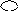 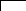 ?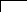 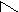 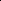 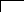 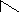 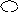 Перед тобой зашифрованные слова. Расшифруй их и найди лишнее. Дай название оставшейся группе слов.НСЕГ ДАРГ ДЬЖОД ГАУРАДПродолжи ряд.1 2 2 2 3 3 3 3 _________________________________...Реши задачу.Полторы курицы за полтора дня снесут полтора яйца. Сколько яиц снесу две курицы за три дня? _____________1 классПромежуточный тестДопиши слова, подходящие по смыслу.Холод – зима, тепло - … .Помидор – красный, огурец - … .Человек – ребенок, собака - … .Морковь – огород, яблоня - … .Реши задачу.Ящерица короче ужа. Уж короче удава. Кто длиннее всех?_______________Зачеркни «лишнее» слово:Окунь, щука, кит, карась;Ель, липа, сирень, береза;Сын, друг, бабушка, папа.Разгадай закономерность и дорисуй.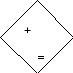 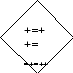 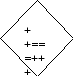 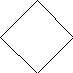 Учись рассуждать.На прилавке лежат арбузы. Если каждый из троих покупателей купит 2 арбуза, то арбузов на прилавке не останется. Сколько было арбузов?________________Назови обобщающим словом.Пчела, бабочка - … .Пила, отвертка - … .Франция, Россия - … .Дождь, снег - … .1 классИтоговый тестРеши задачи.В квартире было 4 комнаты. Из одной комнаты сделали две. Сколько комнат стало в квартире? _____________________Четыре яйца сварились в кастрюле за четыре минуты. За сколько минут сварилось одно яйцо? _____________Максим родился на два года раньше Кости. Сейчас Максиму 5 лет. Сколько лет Косте? ___________________Зачеркни «лишнее» слово:Окно, волк, коза, бежать, берег;Гора, холм, река, лес, трамвай, поле.Составь по три слова из букв каждой строки.Б, У, Ы, С, Р ________________, ______________, ______________О, С, А, К _____________, _________________, _______________Напиши по аналогии.Птица – крылья, рыба - … .Трактор – гусеницы, автомобиль - … .Завод – цех, школа - … .Альпинист – горы, пловец - … .2 классТест «Алгоритм»Выполни действия. Впиши результаты.Задумай однозначное число;Прибавь 5;Сложи результаты действий 1 и 2 ;Вычти 4 ;Прибавь 10;Вычти удвоенное задуманное число;У тебя получилось 11?Если нет, проверь правильность выполнения каждого действия.Нарисуй рамку. Выполни действия:Отметь внутри рамки две точки;Обозначь эти точки буквами А и В;Отметь внутри рамки точку, не лежащую на прямой АВ;Обозначь эту точку буквой С;Соедини отрезками прямой точки А и С; С и В; А и В.Какая фигура у тебя получилась?Какие действия и в каком порядке нужно выполнить, чтобы решить пример: 2 * 3 + 8 : ( 12 – 10) = ___ ?Перечисли эти действия в нужном порядке:_________________;_________________;_________________;_________________;_________________ .2 классТест «Сравнение»Назови предметы, которые имеют указанные признаки:Деревянный, удобный, письменный … .Летний, солнечный, праздничный … .Узкий, длинный, кожаный … .Черная, рыхлая, влажная … .Большие, сине, грустные … .Душный, сухой, пыльный … .Подбери близкие по значению слова.Друг – товарищ.Храбрый - … .Скоро - … .Разломать - … .Думать - … .Редко - … .Сравни самолет и автобус.Какой признак отличия лежит в основе деления:Перелетных и зимующих птиц;Хвойные и лиственные деревья.Выдели признаки сходства.Песок, крупа - … .Глина, снег - … .Книга, телевизор - … .Чайник, утюг - … .Напиши красивое сравнение.Например: Осенние листья лежат, как пестрый ковер.Красногрудые снегири похожи на … .Волосы мягкие, как … .Голос звучал нежно, как … .Подбери такое слово-прилагательное, которое подходило бы сразу к двум словам.Например: друг ( старый) шкаф.Настроение ( … ) утро.Обида ( … ) таблетка.Торт ( … ) загар.Дополнительное задание.а) Пропали гласные:Н … В … Д … Н … НК … Р … С … ЛР … С … Н … Кб) Восстанови порядок букв и получи слово.ИКОРКДОЛЯЯЛБНО2 классТест « Отношения».Определи тип отношений, запиши рядом.Телевизор – экран Воробей – уткаБрюки – одежда Горький – сладкийПочтальон – письмо Сегодня – завтраГололед – перелом руки Карман – кнопкаДопиши второе понятие, соответственно указанным отношениям.а) Вид – родлето - …столяр - …поезд - …б) Целое – частьрастение - …рыба - …воздух - …в) Противоположностиаккуратный - …прямой - …бросил - …г) Рядоположностилюстра - …Буратино - …сердце - …д) Функциональныеуши - …гитара - …корова - …е) Последовательностиседьмой - …завтра - …молния - …ж) Причина – следствиеигра со спичками - …долго был летом на солнце - …погибло много птиц - …Составить самостоятельно пару понятий:род – вид;рядоположности;целое – часть;причины – следствия.Зачеркни неверные пары.Род – вид: звери – животные.Противоположные: жара – засуха.Причина – следствие: утро – вечер.Последовательные: последний этаж – чердак.Функциональные: медведь – берлога.Целое – часть: озеро – глубина.Рядоположности: река – рыба.Напиши противоположные понятия:свежая газета - …свежая рубашка - …свежий хлеб - …Расположи понятия от более широкого к более узкому ( пронумеруй).Спортивная обувь, кеды, обувь.Первоклассник, Петя Иванов, человек, школьник.Построй сам такую цепочку.Роза - … - … - … .Расшифруй слова.а) М З К - … б) Ц Е Л С Н Т И АК Р К Д Л - … И Ч Т О Н К И ЛЗ М Л Т Р С Н - …2 классИтоговый тестВпишите слово, которое является понятием данного определения.Мера длины, равная 100 см, - … .Явление природы, вследствие которого река выходит из берегов, - … .Твердое состояние воды непрозрачного цвета - … .Математическое действие, при котором происходит увеличение числа в несколько раз, - … .Четырехугольник, у которого все углы прямые, - … .Небесное тело, которое самостоятельно излучает свет, - … .Полезное ископаемое: жидкое, с резким запахом, горит - … .Положение губ, характерное для выражения хорошего настроения, - … .Дополни определение.Час – это единица времени.Гроза – это явление природы.Корень – это часть растения.Самостоятельно составь определение.Дневник – это … .Делитель – это … .Береза – это … .Справедливость – это … .Вычеркни определения с ошибками.Враг – это человек, который желает тебе зла.Утюг – предмет бытовой техники для одежды.Чай – это кипяченая вода чайнике.Шуба – зимняя верхняя одежда из меха.Лимон – это цитрусовый фрукт желтого цвета, кислый на вкус.Корова – животное, которое дает молоко.Ствол – это древесный стебель.Объясни своими словами крылатые выражения.Юмор – это жизненная рессора, которая помогает облегчить удары судьбы.Глаза – зеркало души.3 классВходной тест1. Логика – это наука о том, как нужно __________, _________, __________.2. Вспомните логические операции.а) Обобщение.Назови одним словом, исключив лишнее:мальчик, девочка, бабушка - … .сметана, кефир, майонез - … .Земля, Луна, Венера, юпитер - … .дуб, баобаб, береза, осина - … .предательство, доброта, честность - … .б) Сравнение.Солнце – Луна: сходство, различие.в) Классификация.Раздели слова на три группы: футбол, хоккей, мяч, баскетбол, штанга, кубок, медаль, лыжи, грамота.г) Аналогия.Вверх – внизГоворил - …Думать – размышлятьЛомать - …Брюки – штанинаРубашка - …1 2 3 – 2 3 43 4 5 - …3. Анаграммы (расшифруй слова).Ю Г Т УЯ М Л О Н ИУ А К Т Р К3 классТест «Классификация»Исключи лишнее понятие, назови общий признак оставшихся элементов.Коза, корова, лось, лошадь - … .в, з, ш, д - … .Апельсин, груша, малина, яблоко - … .Юбка, брюки, полотенце, пальто - … .Добрый, жадный, честный, голодный - … .Напиши основание классификации ( по какому признаку разделили слова?).Ель ромашка шиповникКлен ландыш смородинаБереза колокольчик сиреньРаздели на группы. Дай группам название.Слон, муравей, бабочка, волк сокол, курица, мышь, пчела, страус.Произведи классификацию по основанию: материал изделия.Произведи классификацию самостоятельно. Исправь ошибки в классификации.Согласные звуки делятся на звонкие и мягкие.Деревья делятся на хвойные и фруктовые.Водоемы делятся на океаны и моря.Вычеркни то, что не является классификацией, а является делением целого на части.Люди делятся на детей и взрослых.Машины делятся на грузовые и легковые.Год делится на зиму, лето, осень, весну.Горы делятся на старые и молодые.Меры веса – это тонна, центнер, килограмм, грамм.Час состоит из минут и секунд.3 классТест «Сравнение»Назови не менее трех признаков (свойств): а) автомобиля; b) слова автомобиль; с) числа 343.Впиши ответы:_____________;_____________;_____________.Напиши три слова, состоящие из четырех слогов.Впиши ответ: ________________________________________________ .Напиши три числа, каждое из которых четное и делится на 3.Ответ: _________________________________ .Чем похожи и чем отличаются: а) кошка и собака; b) дятел и комар; с) ласточка и самолет; d) самолет и вертолет?Ответы впиши в таблицу:Сходство: Различие:_а)_________________ a)__________________b)_________________ b)__________________c)_________________ c)___________________d)_________________ d)__________________ .Какой предмет лишний: чашка, стакан, зонтик, тарелка, блюдце?Ответ подчерки и объясни.Запиши числа 62, 25, 27, 49: а) в порядке убывания; b) по убыванию последней цифры; с) *по возрастанию наименьшего делителя.Ответы:__________;__________;__________ .* Разгадай загадку:Бел, да не сахар,Ног нет, а идет,На все садится,Тепла боится.Ответ: ______________ .3 классТест «Отношения»Назови общим словом: сапоги, туфли, валенки, кроссовки, ботинки.Ответ: ________________ .Зачеркни лишнее; все остальное назови общим словом:Утка, ласточка, петух, индейка, гусь;8, 17, 24, 32, 2;Сказка, рассказ, сказание, рассказывать, подсказка.Ответы:_____________;_____________;_____________ .Укажи родовое понятие:Пятиугольник, семиугольник, семнадцатиугольник;Пятиугольник, круг, квадрат;Пчела, муха, бабочка;Ель, береза, сосна, клен.Ответы:________________________________________________________ .Заполни таблицу.Итоговый тест за курс 3 классаНапиши название предмета, который имеет данные признаки:быстрая, бурная, горная, … .крупный, вкусный, круглый, грецкий, … .летняя, теплая, звездная, … .меткая, поучительная, мудрая, … .Вычеркни неверные сравнения.У зайца длинные уши, а у страуса сильные ноги.Курица – домашняя птица, а лебедь – дикая.В сказке говорится про зверей, а в рассказе много юмора.Остров омывается водой со всех сторон, а полуостров – с трех сторон.Выполни классификацию следующих слов. Основание классификации – вид орфограммы.Резкий, зеленый, местность, жидкость, поздний, взглянул, пятерка.Произведи классификацию по любому основанию.а) Все экосистемы делятся на … .б) Всех зверей можно разделить на … .Дай группе слов родовое понятие.Яблоко, желудь, шишка - … .Тополь, кошка, мухомор - … .Шелк, ситец, вельвет - … .Пронумеруй понятия от более узкого к более широкому.Животные, кот Тиша, звери, домашние звери, кошки.Что это?… - движение воздуха с определенной скоростью в каком-либо направлении.… - одна сторона листа.… - знаки, с помощью которых записываются числа.Составь определение.Чемодан – это … .Напиши противоположное понятие.Замерз - … .Огорчить - … .Напиши следствие указанной причины.Федя и Петя не умеют уступать друг другу, поэтому … .Напиши причину указанного следствия.Автобус не приехал вовремя, потому что … .Напиши вопрос, на который можно ответить: хвойные.